College of Medicine 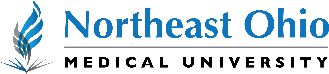 FACULTY performance EVALUATIONPERFORMANCE PERIOD:  March 1, 2020 - February 28, 2021Employee datagoals external professional commitments Must be reported at least once annually and should be updated & followed in accordance with NEOMED policies.SIGNATURES-PERFORMANCE evaluationFaculty Last NameFaculty Last NameFaculty First NameFaculty First NameRank/TitleDepartmentChair/Supervisor NameChair/Supervisor NameTeachingTeachingResearchResearchServiceServiceLeadership/AdministrationLeadership/AdministrationNotes/Commentsie. Meeting date(s), revision date(s)Notes/Commentsie. Meeting date(s), revision date(s)SIGNATURES-GOALSSIGNATURES-GOALSSIGNATURES-GOALSSIGNATURES-GOALSRoleSignatureSignatureDateFaculty Member Chair/SupervisorPERFORMANCE EVALUATION   [scale 1.0 (min/low) – 4.0 (max/high)]Provide Comments, Rating and Effort for each relevant performance area.  Use an alternate color font for mid-year review, if applicable.  Add year-end review in black font.  (Do not overwrite mid-year.)Do not enter data into blue shaded cells.  These will be calculated automatically by selecting the table and hitting F9.  PERFORMANCE EVALUATION   [scale 1.0 (min/low) – 4.0 (max/high)]Provide Comments, Rating and Effort for each relevant performance area.  Use an alternate color font for mid-year review, if applicable.  Add year-end review in black font.  (Do not overwrite mid-year.)Do not enter data into blue shaded cells.  These will be calculated automatically by selecting the table and hitting F9.  PERFORMANCE EVALUATION   [scale 1.0 (min/low) – 4.0 (max/high)]Provide Comments, Rating and Effort for each relevant performance area.  Use an alternate color font for mid-year review, if applicable.  Add year-end review in black font.  (Do not overwrite mid-year.)Do not enter data into blue shaded cells.  These will be calculated automatically by selecting the table and hitting F9.  PERFORMANCE EVALUATION   [scale 1.0 (min/low) – 4.0 (max/high)]Provide Comments, Rating and Effort for each relevant performance area.  Use an alternate color font for mid-year review, if applicable.  Add year-end review in black font.  (Do not overwrite mid-year.)Do not enter data into blue shaded cells.  These will be calculated automatically by selecting the table and hitting F9.  PERFORMANCE EVALUATION   [scale 1.0 (min/low) – 4.0 (max/high)]Provide Comments, Rating and Effort for each relevant performance area.  Use an alternate color font for mid-year review, if applicable.  Add year-end review in black font.  (Do not overwrite mid-year.)Do not enter data into blue shaded cells.  These will be calculated automatically by selecting the table and hitting F9.  PERFORMANCE EVALUATION   [scale 1.0 (min/low) – 4.0 (max/high)]Provide Comments, Rating and Effort for each relevant performance area.  Use an alternate color font for mid-year review, if applicable.  Add year-end review in black font.  (Do not overwrite mid-year.)Do not enter data into blue shaded cells.  These will be calculated automatically by selecting the table and hitting F9.  Performance AreaComments(X.X)Rating(.xx)Effort(.xx)EffortWeighted RatingTeaching0.0Research0.0Service0.0Leadership/Administration0.0TOTAL EFFORTTOTAL EFFORTTOTAL EFFORTTOTAL EFFORT0.00 oVERALL rATING(select the entire section near the heading “PERFORMANCE EVALUATION” then hit F9 to auto calculate fields)  oVERALL rATING(select the entire section near the heading “PERFORMANCE EVALUATION” then hit F9 to auto calculate fields)  oVERALL rATING(select the entire section near the heading “PERFORMANCE EVALUATION” then hit F9 to auto calculate fields)  oVERALL rATING(select the entire section near the heading “PERFORMANCE EVALUATION” then hit F9 to auto calculate fields)  oVERALL rATING(select the entire section near the heading “PERFORMANCE EVALUATION” then hit F9 to auto calculate fields) 0.0other Notes/commentsother Notes/commentsother Notes/commentsother Notes/commentsother Notes/commentsRoleSignatureDateFaculty Member Chair/SupervisorDean